 СТЕПНОВСКОЕ МУНИЦИПАЛЬНОЕ ОБРАЗОВАНИЕ СОВЕТСКОГО МУНИЦИПАЛЬНОГО РАЙОНА САРАТОВСКОЙ ОБЛАСТИ 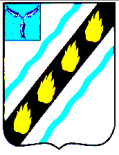 СОВЕТ ДЕПУТАТОВ (третьего созыва) РЕ Ш Е Н И Е  от  30.06.2015 № 76 Об  утверждении  перечня  объектов,  входящих  в  состав имущества,  находящегося  в  собственности  Степновского муниципального  образования  Советского  муниципального района Саратовской области, подлежащих передаче в концессию  Руководствуясь  Федеральным  законом  от  06.10.2003  №  131-ФЗ  «Об общих  принципах  организации  местного  самоуправления  в  Российской Федерации», Федеральным законом Российской Федерации от 21.07.2005 № 115-ФЗ (в редакции от 25.04.2012) «О концессионных соглашениях», Уставом Степновского  муниципального  образования  Советского  муниципального района Саратовской области, Совет депутатов РЕШИЛ:   Утвердить  перечень  объектов,  входящих  в  состав  имущества, находящегося  в  собственности  Степновского  муниципального  образования Советского  муниципального  района  Саратовской  области,  подлежащих передаче в концессию, согласно приложению.   Настоящее  решение  вступает  в  силу  со  дня  его опубликования  на официальном сайте torgi.gov.ru, в сети Интернет. Глава Степновского муниципального образования                                                           С.В. Табаков  Приложение  к решению  Совета депутатов Степновского муниципального образования Советского муниципального района от 30.06.2015 №  76 Перечень объектов, входящих в состав имущества, находящегося в собственности Степновского муниципального образования Советского муниципального района Саратовской области,  подлежащих передаче в концессию № Наименование объекта Адрес   Ед.изм. Пара- Год п/п объекта метры объек- та построй- ки Перечень муниципального имущества, являющегося комплексом водоснабжения Советского муниципального района Саратовской области	  Сооружение - водонапорная башня  литер I Саратовская область, Советский район, р.п. Степное, ул. Кутузова,20А м. 19,4 неизв.  Нежилое здание проходная будка  на левом берегу р. Волги у Орловское Марксовского района Саратовской области 1052 км вверх от устья р. Волги кв.м 31,6 1967  Нежилое здание насосной станции  Нежилое здание (очистные сооружения), литер А  Нежилое здание (дизельная), литер В  Нежилое здание (контрольно-пропускной пункт), литер Г  Нежилое здание (насосная),  литер Е  Нежилое здание (хлораторная), литер Ж на левом берегу р. Волги у Орловское Марксовского района Саратовской области 1052 км вверх от устья р. Волги Саратовская область, Советский район, р.п. Степное, ул. Кутузова, д.20А Саратовская область, Советский район, р.п. Степное, ул. Кутузова, д.20А Саратовская область, Советский район, р.п. Степное, ул. Кутузова, д.20А Саратовская область, Советский район, р.п. Степное, ул. Кутузова, д.20А Саратовская область, Советский район, р.п. Степное, ул. Кутузова, д.20А кв.м 155,3 2232,8 71,3 20,6 25,9 196,9 1988 неизв неизв. неизв неизв неизв Реестр оборудования, относящегося к системе водоснабжения  п/пНаименование имущества Год ввода в эксплуатацию Инв. № Техническая характеристика Адрес (ориентир) 1-ый водоподъем Оборудование	 1 Эл. двигатель 1 шт. 2001 00321 Асинхронный 380 В., 2,2 кВт Оборудование ВОС р.п. Степное № Наименование Адрес Ед. Пара- Год п/п объекта объекта изм. метры объекта постройки Перечень муниципального имущества, являющегося комплексом водоотведения Советского муниципального района Саратовской области  Кутузова, 52 56 станции № 1 Советский район, р.п. Степное, в 100 м от ж/ж  1 по ул. ПролетарскаяНежилое здание канализационной насосной Саратовская область, 55,5 1996 57 станции № 2 Нежилое 2-этажное здание, лит.P Советский район, р.п. Степное, в районе ул. Заволжская, 50-52 Саратовская область, кв.м 99,3 58 Нежилое здание, лит.T 59 Советский район, р.п. Степное, ул. Кутузова,52 Саратовская область, Советский район, р.п. Степное, ул. Кутузова, 52 кв.м 247,7 Реестр оборудования, относящегося к системе водоотведения  п/пНаименование Год ввода в эксплуатацию ИНВ. №  Технические характеристики Адрес (ориентир) 15 Насос факельный  10256  СМ 150-125- 315/4 Саратовская область, Советский район,  р.п. Степное, ул. Кутузова, д. 52 № РеестрНаименование объекта Адрес объекта Ед.изПара- Год Сведения о п/п овый № м. метры объек- та пос-трой- ки регистрации права собственности Перечень муниципального имущества, являющегося комплексом теплоснабжения Советского муниципального района Саратовской области	  1 3 Сооружение тепловые сети от котельной № 5 ВОС р.п. Степное,  литер VIII р.п. Степное,  ул. Кутузова, 20А м. 328 неизв 64-АД 007859 от 18.03.2014  р.п. Степное, литер I 8 2798  Водовод горячей воды, р.п. Степное, ул. Димитрова, 42 Саратовская область, Советский район, р.п. Степное м 150 64 АА № 688898 от 16.01.2004 Реестр оборудования, относящегося к системе теплоснабжения 2 Водомер 1 шт. 1972 1999 35 Клапан обратный двухстворчатый - 40211080399 DCV12516; 2 шт  6-15 88 Кабель силовой с медными жилами  - 40211080399 ВВГнг-LS, число жил 5 6-68 сечение 2,5 мм2; 173,4 м 33 	Теплообменник 	К-001152  Д-600 Котельная № 10 здания и сооружения оборудование Оборудование на складе Верно:  Секретарь Совета депутатов                                                              С.В. Чубарых 2. Сооружение - резервуар, литер II  Саратовская область, Советский район, р.п. Степное, ул. Кутузова,20А куб.м 2000 неизв. 3. Сооружение - резервуар, литер III  Саратовская область, Советский район, р.п. Степное, ул. Кутузова,20А куб.м 2000 неизв. 4. Сооружение - резервуар, литер IV  Саратовская область, Советский район, р.п. Степное, ул. Кутузова,20А куб.м 500 неизв. 5. Сооружение -  резервуар, литер V  Саратовская область, Советский район, р.п. Степное, ул. Кутузова,20А куб.м 500 неизв. 6. Сооружение -ограждение,                 Саратовская область, Советский м. 888 неизв литер VI                                            район, р.п. Степное, ул. Кутузова,20А 7. Сооружение - дорожки и проезды     Саратовская область, Советский кв.м. 3367,7 неизв очистных сооружений,  литер VII      район, р.п. Степное, ул. Кутузова,20А 8. Сооружение водовод от ВОС р.п.      Саратовская область, Советский м. 3200 неизв Степное до входного колодца,           район, р.п. Степное литер I 9. Сооружение водовод от ВОС            Советский район м. 17068 неизв р.п. Степное до ВОС  р.п. Пушкино, литер I 10. Сооружение водопровод по               Саратовская область, Советский м. 750 ранее 1991 ул. Рабочая, литер I                          район, р.п. Степное, ул. Рабочая 11. Сооружение водопровод по               Саратовская область, Советский м. 1410 ранее 1991 ул. Набережная, литер I                    район, р.п. Степное, ул. Набережная 12. Сооружение водопровод по               Саратовская область, Советский м. 420 1970 ул. им. М.И. Лапина,                         район, р.п. Степное, литер II                                             ул. им. М.И.Лапина 13. Сооружение водопровод по               Саратовская область, Советский м. 170 1970 ул. Комсомольская, литер II              район, р.п. Степное, ул. Комсомольская 14. Сооружение водопровод по               Саратовская область, Советский м. 1020 1968 ул. Новая, литер II                            район, р.п. Степное, ул. Новая 15. Сооружение водопровод по               Саратовская область, Советский м. 850 1968 ул. Степная, литер II                         район, р.п. Степное, ул. Степная 16. Сооружение водопровод к жилым     Саратовская область, Советский м. 8 1990 домам по проезду Строителей,          район, р.п. Степное, литер I                                              проезд Строителей 17. Сооружение водопровод по               Саратовская область, Советский м. 900 1990 ул. Суворова, литер II                      район, р.п. Степное, ул. Суворова 18. Сооружение водопровод по               Саратовская область, Советский м. 300 1990 ул. Газовиков, литер I                      район, р.п. Степное, ул. Газовиков 19. Сооружение водопровод по               Саратовская область, Советский м. 600 1990 ул. Гагарина, литер I                         район, р.п. Степное, ул. Гагарина  20. Сооружение водопровод по ул. Пролетарская, литер II Саратовская область, Советский район, р.п. Степное, ул. Пролетарская м. 1317 1986 21. Сооружение водопровод к жилым домам по ул. Пролетарская, литер III Саратовская область, Советский район, р.п. Степное, ул. Пролетарская м. 221 1986 22. Сооружение водопровод к жилым домам по ул. Суворова, литер III Саратовская область, Советский район, р.п. Степное, ул. Суворова м. 121 1990 23. Сооружение водопровод по ул. Заволжская, литер V Саратовская область, Советский район, р.п. Степное, ул. Заволжская м. 1328 1986 24. Сооружение водопровод к жилым домам по ул. Заволжская, литер II Саратовская область, Советский район, р.п. Степное, ул. Заволжская м. 413 1986 25. Сооружение водопровод микрорайон «Южный», литер XVI Саратовская область, Советский район, р.п. Степное м. 1400 1980 26. Сооружение водопровод по  ул. Советская, литер II Саратовская область, Советский район, р.п. Степное, ул. Советская м. 1100 1974 27. Сооружение водопровод по  ул. Чапаева, литер II Саратовская область, Советский район, р.п. Степное, ул. Чапаева м. 1330 1974 28. Сооружение водопровод по ул. Ленина, литер II Саратовская область, Советский район, р.п. Степное, ул. Ленина м. 1325 1974 29. Сооружение водопровод по ул. Пионерская, литер II Саратовская область, Советский район, р.п. Степное, ул. Пионерская м. 1300 1974 30. Сооружение водопровод по  ул. Колхозная, литер II Саратовская область, Советский район, р.п. Степное, ул. Колхозная м. 1270 1974 31. Сооружение водопровод к жилым домам по ул. Карла Маркса, литер II Саратовская область, Советский район, р.п. Степное, ул. Карла Маркса м. 117 1980 32. Сооружение водопровод к жилому дому  по ул. Кирова, д.4, литер V Саратовская область, Советский район, р.п. Степное, ул. Кирова м. 195 1976 33. Сооружение водопровод к жилым домам по ул. Октябрьская, литер III Саратовская область, Советский район, р.п. Степное, ул. Октябрьская м. 167 1975 34. Сооружение водопровод к жилым домам по ул. Нефтяников, литер III Саратовская область, Советский район, р.п. Степное, ул. Нефтяников м. 104 1980 35. Сооружение водопровод к жилому дому по ул. 50 лет Победы, д.47, литер III Саратовская область, Советский район, р.п. Степное, ул. 50 лет Победы м. 8 1988 36. Сооружение водопровод к жилым домам по ул. Димитрова, литер III Саратовская область, Советский район, р.п. Степное, ул. Димитрова м. 329 1980 37. Сооружение водопровод по ул. Калинина, литер III Саратовская область, Советский район, р.п. Степное, ул. Калинина м. 450 1970 38. Сооружение водопровод по ул. Девонская, литер II Саратовская область, Советский район, р.п. Степное, ул. Девонская м. 630 1970 39. Сооружение водопровод по ул. 2-ая Безымянная, литер II Саратовская область, Советский район, р.п. Степное, ул. 2-ая Безымянная м. 590 1970 40. Сооружение водопровод по ул. Безымянная, литер II Саратовская область, Советский район, р.п. Степное, ул. Безымянная м. 630 1970 41. Сооружение водопровод по ул.Юбилейная, литер II Саратовская область, Советский район, р.п. Степное, ул. Юбилейная м. 1150 1990 42. Сооружение водопровод по ул. Молодежная, литер II Саратовская область, Советский район,  р.п. Степное, ул. Молодежная м. 1075 1990 43. Сооружение водопровод к зданию профилактория, литер VI Саратовская область, Советский район, р.п. Степное, ул. Кирова м. 57 1980 44. Сооружение водопровод к ЦТП, литер VIII Саратовская область, Советский район, р.п. Степное м. 128 1988 45. Сооружение водопровод по ул. Кутузова, д.46, литер IX Саратовская область, Советский район, р.п. Степное м. 162 1978  46. Сооружение водоводы р.п.Степное, литер X,XI,XII,XIII,XIV,XV Саратовская область, Советский район, р.п. Степное м. 5420 1980 47. Сооружение (водовод), лит. I II  III IV V Саратовская область, Советский район, р.п. Степное к жилым домам Южный, ул. Димитрова м 1775 1973 48. Сооружение (трубопровод самотечный подводный), лит. VI на левом берегу Волги у с. Орловское Марксовского района Саратовской области 1052 км вверх от устья реки Волги м 96 1988 49. Сооружение (благоустройство территории ограждения), лит. I на левом берегу реки Волги у с.Орловское Марксовского района Саратовской области 1052 км вверх от устья реки Волги м 410 1988 50. Сооружение (водовод), лит. I Саратовская область, Советский район, р.п. Степное, в районе ул. К.Маркса 5-1 м 70 1973 51. Сооружение (водовод), лит. I Саратовская область, Советский район, р.п. Степное, пос. Нефтяников м 546,6 1973 52. Сооружение (напорный самотечный всасывающий водопровод), лит. V на левом берегу р. Волги у с.Орловское Марксовского района Саратовской области 1052 км вверх от устья реки р.Волги м 28 1988 53. Сооружение (расходно-хранилищные баки коагулянта), лит.I Саратовская область, Советский район, р.п. Степное,   в районе ул. Кутузова, 20 куб.м. 158 1986 54. Сооружение (расходные баки коагулянта), лит.II Саратовская область, Советский район, р.п. Степное, в районе              ул. Кутузова, 20 куб.м 7 1986 55. Сооружение (оголовок) на левом берегу р. Волги       у с. Орловское Марксовского района, Саратовской области 1052 км вверх от   устья реки Волги шт 1 1967 56. Сооружение (расходный бак поликриламида), лит. III Саратовская область, Советский район, р.п. Степное, в районе ул. Кутузова, 20 куб.м. 7 1986 57. Сооружение (водоприемный береговой колодец), лит. VIII на левом берегу р. Волги у с. Орловское Марксовского района Саратовской области  1052 км вверх от устья р. Волги м 12 1988 58. Сооружение (въездные ворота), лит. I, Саратовская область, Советский район, р.п. Степное, в районе ул. Кутузова, 20 Саратовская область, Советский район, р.п. Степное, в районе ул. Кутузова, 20 кв.м. 20,5 1986 59. Сооружения асфальтно-подъездной дороги, лит. VIII VIII на левом берегу р. Волги у с. Орловское Марксовского района Саратовской области 1052 км вверх от устья р. Волги кв.м. 5475 1967 60. Сооружение (береговое укрепление), лит. III на левом берегу р. Волги у с.Орловское Марксовского района Саратовской области 1052 км вверх от устья р. Волги куб.м. 6168 1988 61. Сооружение (камера переключения), лит. I на левом берегу р. Волги у с. Орловское Марксовского района Саратовсокй области 1052 км вверх от устья р. Волги куб.м. 966 1988 62. Сооружение (берегоукрепительные работы), лит. IV на левом берегу р. Волги у с. Орловское Марксовского района Саратовской области    1052 км вверх от устья р. Волги куб.м. 836 1988 63. Сооружение (замерный колодец), лит. I Саратовская область, Советский район, р.п. Степное, на водоводе с. Орловское – р.п. Степное, в 50 м от здания, расположенного                  по ул. Рабочая, 30 шт 1 1986 64. Нежилое здание вагон – дома «север-12» на левом берегу р. Волги у с.Орловское Марксовского района Саратовской области 1052 км вверх от устья р.Волги кв.м 42,1 1990 2 Двигатель 1986 1986 16144 Асинхронный 400 кВт, 6 кВ 1,500 об/мин 3 Насос вакуумный 1988 1988 13610 ВК 20/30, 380 В, 7,5 кВт, 1,500 об/мин 4 Насос 1 шт 2001 2001 03117 ВВТ 380 В, 5кВт, 1,500 об /мин 5 Насос 2 шт 2001 2001 03116 ВК 380 В, 4 кВт, 2,800 об/мин 6 Насос центробежный гном 1988 1988 13613 100/25, 380В, 13 кВт, 3000 об/мин 7 Насос центробежный 1988 1988 13612 100/25, 380В, 13 кВт, 3000 об\мин 8 Насос ЦНС 1994 1994 14148 300х300 9 Насос ЦНС 2001 2001 10334 300х300 10 Насос ЦНС 2001 10335 10335 300х300, 350 кВт   300х300, 350 кВт   300х300, 350 кВт   11 Насос ЦНСН 1 шт 10400 10400 300х360 300х360 300х360 12 Насос ЦНСН 1 шт 2000 10399 10399 300х300 300х300 300х300 13 Преобразователь катодной защиты 1988 16040 16040 СК-1/КСС-1200  300 м от 1-го водоподъема, с. Орловское СК-1/КСС-1200  300 м от 1-го водоподъема, с. Орловское СК-1/КСС-1200  300 м от 1-го водоподъема, с. Орловское 14 Преобразователь катодной защиты  1984 16088 16088 СКЗ-2/СКЗТ-3         20 м от а/д Маркс-Березовка СКЗ-2/СКЗТ-3         20 м от а/д Маркс-Березовка СКЗ-2/СКЗТ-3         20 м от а/д Маркс-Березовка 15 Станция катодная 1984 11542 11542 СКЗ-5/КСС-600  4 км от с. Орловское, рядом с ОАО «Лидер» СКЗ-5/КСС-600  4 км от с. Орловское, рядом с ОАО «Лидер» СКЗ-5/КСС-600  4 км от с. Орловское, рядом с ОАО «Лидер» 16 Станция катодной защиты  1984 3976 3976 СКЗ-3/АРТЗ-1,6  2 км грейдеру от с.Березовка к с. Орошаемое СКЗ-3/АРТЗ-1,6  2 км грейдеру от с.Березовка к с. Орошаемое СКЗ-3/АРТЗ-1,6  2 км грейдеру от с.Березовка к с. Орошаемое 17 Станция катодная защиты 1984 3915 3915 СКЗ-4/ПТА-3           300 м о с. Орловское СКЗ-4/ПТА-3           300 м о с. Орловское СКЗ-4/ПТА-3           300 м о с. Орловское 18 Таль электр. 1988 4224 4224 ТЭ-050,18м*0,5 т   ТЭ-050,18м*0,5 т   ТЭ-050,18м*0,5 т   19 Таль электр. 1967 5412 5412 ТЭ-050,12 м*5 т   ТЭ-050,12 м*5 т   ТЭ-050,12 м*5 т   20 Таль электр 1990 16006 16006 ТЭ-320,6 м*3,2 т   ТЭ-320,6 м*3,2 т   ТЭ-320,6 м*3,2 т   21 Таль электрич. (кран балка) 1 шт 1966 4170 4170 ТЭ (К/Б)-6 м*5 т   ТЭ (К/Б)-6 м*5 т   ТЭ (К/Б)-6 м*5 т   22 Трансформатор сварочный 1 шт 2001 03114 03114 ТД-500, 380х60, 32 кВт ТД-500, 380х60, 32 кВт ТД-500, 380х60, 32 кВт 23 Щит управления 2 шт 2001 03113 03113 24 Эл/двигатель 1984 16211 16211 Асинхронный 400 кВт, 1500 об/мин, 6 кВ 400кВт Асинхронный 400 кВт, 1500 об/мин, 6 кВ 400кВт Асинхронный 400 кВт, 1500 об/мин, 6 кВ 400кВт 25 Запорная арматура с электроприводом, диам. 150, 2 шт. К-00128 К-00128 З\А-Д150, ЭД – 1,1 кВт, 2800 об/мин З\А-Д150, ЭД – 1,1 кВт, 2800 об/мин З\А-Д150, ЭД – 1,1 кВт, 2800 об/мин 26 Запорная арматура с механическим приводом. Диам. 200, 2 шт К-00128 К-00128 З/А-Д200, ЭД- 3кВт, 1410 об\мин З/А-Д200, ЭД- 3кВт, 1410 об\мин З/А-Д200, ЭД- 3кВт, 1410 об\мин 27 Запорная арматура с механическим приводом, диам. 200, 2 шт К-00129 К-00129  28 Запорная арматура с электрическим приводом, диам. 300, 2 шт К-00130 З\А-Д-200, ЭД-4,25 кВт, 1400 об/мин 29 Запорная арматура с                             2003 К-00131 З/А – 300 30 механически приводом, диаметр 300, 2 шт Щиты управления к запор.                   2003 К-00229 арматуре, 2 шт 1 Дизель-электростанция «Воля-200» 2003 2003 10868 10868 2 Насос вихревой  консольный 1/16 2005 2005 11637               1/16 11637               1/16 3 Насос консольный 2005 11636 11636 20/30 (4/3000) 20/30 (4/3000) 4 Олевер 2003 10943 10943 5 Осветитель 2001 10266 10266 ОИ-35 ОИ-35 6 Преобразователь частоты 2004 11007 11007 7 Фильтровальная установка 1993 14056 14056 УФА-4С УФА-4С 8 Контейнер для прев. гипохлор. 2 шт 2003 10784 10784 9 Контейнер для перевозки гипохлорита 2003 10929 10929 10 Контейнер для перевозки гипохлорита 2003 10930 10930 11 Контейнер для перевозки гипохлорита 2003 10931 10931 12 Контейнер для перевозки гипохлорита 2003 10932 10932 13 Холодильник Саратов 1993 12141 12141 14 Холодильник Саратов 1993 12140 12140 15 Автоклав 2003 10786 10786 16 Вал ЦНС 300-120 1 шт 2003 10830 10830 300-120 300-120 17 Вытяжной вентилятор с мотором 2001 К-00038 К-00038 18 Электрическая таль 2001 К-00047 К-00047 19 Кран балка 2001 К-00050 К-00050 Грузопод 1 тонна   Грузопод 1 тонна   Грузопод 1 тонна   20 Система для смешивания коагулянта и воздуха 2001 К-00051 К-00051 21 Кран балка 2001 К-00053 К-00053 22 Насос подачи коагулянта с электродвигателем 2 шт 2001 К-00055 К-00055 23 Вакуумный насос 2001 К-00056 К-00056 24 Кран балка 3 шт 2001 К-00058 К-00058 Грузопод 1 тонна   Грузопод 1 тонна   Грузопод 1 тонна   25 Вакуумный насос с элктродвигателем 3 шт 2001 ВВН-12 ВВН-12 26 Кран балка  2001 К-00061 К-00061 Грузопод 3,2 т Грузопод 3,2 т Грузопод 3,2 т 27 Кран балка 4 шт 2001 К-00062 К-00062 3200 кг 3200 кг 3200 кг 28 Насос с электродвигателем 4 шт 2001 К-00063 К-00063 NDS-250-200-510 NDS-250-200-510 NDS-250-200-510 29 Насос с электродвигателем, 2 шт 2001 К-00064 К-00064 25Е80 25Е80 25Е80 30 Насос вакуумный с электродвигателем 1 шт 2001 К-00065 К-00065 ВВН-0,7 ВВН-0,7 ВВН-0,7 31 Насос вакуумный с электродвигателем 1 шт 2001 К-00066 К-00066 ВВН-3-3 ВВН-3-3 ВВН-3-3 32 Запорная арматура с электроприводом, 4 шт 2001 К-00067 К-00067 Д 400 Д 400 Д 400 33 Запорная арматура с электроприводом 8 шт 2001 К-00068 К-00068 Д 600 Д 600 Д 600 34 Запорная арматура  механическая 5 шт 2001 К-00069 К-00069 Д 500 Д 500 Д 500 35 Запорная арматура с электроприводом 2 шт 2001 К-00070 К-00070 Д 500 Д 500 Д 500 36 Вихревые смесители 2001 К-00072 К-00072 37 Кран балка 2001 К-00075 К-00075 Грузопод 2 т Грузопод 2 т Грузопод 2 т 38 Электроталь 2001 10429 10429 Грузопод 2 т Грузопод 2 т Грузопод 2 т 39 Электроталь 2001 К-00079 К-00079 Грузопод 2 т Грузопод 2 т Грузопод 2 т 40 Электроталь 2 шт 2001 К-00080 К-00080 Грузопод 0,5 т Грузопод 0,5 т Грузопод 0,5 т 41 Насос дозатор 2001 К-00081 К-00081 42 Химический насос 2001 К-00082 К-00082 43 Бойлерная установка 2001 К-00088 К-00088 44 Вытяжка вентилятор с электродвигателем 2001 К-00090 К-00090 В-Ц-4-75 В-Ц-4-75 В-Ц-4-75 45 Тр-630 2001 К-00091 К-00091 ТН-36030/6-82У1 ТН-36030/6-82У1 ТН-36030/6-82У1 46 Тр-630  2001 К-00092 К-00092 ТН-36030/6-82У2 ТН-36030/6-82У2 ТН-36030/6-82У2 47 Шкаф распределительный 2 шт 2001 К-00093 К-00093 48 Силовой щит   2001 К-00095 К-00095  49 Водяной насос ВНС 2 шт 2001 К-00100 ВНС 50 Преобразователь частоты  р.п. Степное,  ул. Кутузова, 20а 02.10.2014 Направленный до 1 кВ двухзвенный ток  до 1000 А 1.  Сооружение канализационная сеть к жилым домам по ул. Карла Маркса, литер III р.п. Степное, ул. Карла Маркса р.п. Степное, ул. Карла Маркса м. м. 717 1982 2.  Сооружение канализационная сеть к жилому дому  по ул. Кирова, д.4, литер IV р.п. Степное, ул. Кирова р.п. Степное, ул. Кирова м. м. 417 1978 3.  Сооружение канализационный коллектор по ул. Кирова, литер II р.п. Степное, ул. Кирова р.п. Степное, ул. Кирова м. м. 1368 1978 4.  Сооружение канализационная сеть к жилым домам по ул. Октябрьская, литер II р.п. Степное, ул. Октябрьская р.п. Степное, ул. Октябрьская м. м. 518 1978 5.  Сооружение канализационная сеть к жилым домам по ул. Нефтяников, литер II р.п. Степное, ул. Нефтяников р.п. Степное, ул. Нефтяников м. м. 128 1990 6.  Сооружение канализационная сеть к жилым домам по ул. Рабочая, литер II р.п. Степное, ул. Рабочая р.п. Степное, ул. Рабочая м. м. 115 1985 7.  Сооружение канализационная сеть к жилому дому по ул. 50 лет Победы, д.47, литер II р.п. Степное, ул. 50 лет Победы р.п. Степное, ул. 50 лет Победы м. м. 53 1990 8.  Сооружение канализационная сеть к жилым домам по ул. Димитрова, литер II р.п. Степное, ул. Димитрова р.п. Степное, ул. Димитрова м. м. 884 1990 9.  Сооружение канализационный коллектор по ул.Калинина, литер II р.п. Степное, ул. Калинина р.п. Степное, ул. Калинина м. м. 1408 1978 10.  Сооружение канализационный коллектор по  ул. Пролетарская, литер III р.п. Степное, ул. Пролетарская р.п. Степное, ул. Пролетарская м. м. 1310 1986 11.  Сооружение канализационная сеть к жилым домам по ул. Пролетарская, литер IV р.п. Степное, ул. Пролетарская р.п. Степное, ул. Пролетарская м. м. 327 1986 12.  Сооружение канализационный коллектор по ул. Заволжская, литер III р.п. Степное, ул. Заволжская р.п. Степное, ул. Заволжская м. м. 2600 1986 13.  Сооружение канализационная сеть к жилым домам по ул. Заволжская, литер IV р.п. Степное, ул. Заволжская р.п. Степное, ул. Заволжская м. м. 492 1986 14.  Сооружение канализационный коллектор по  ул. Суворова, литер IV р.п. Степное, ул. Суворова р.п. Степное, ул. Суворова м. м. 900 1990 15.  Сооружение канализационная сеть к жилым домам по ул. Суворова, литер V р.п. Степное, ул. Суворова р.п. Степное, ул. Суворова м. м. 67 1990 16.  Сооружение канализационный коллектор  ул. Гагарина, литер II р.п. Степное, ул. Гагарина р.п. Степное, ул. Гагарина м. м. 600 1990 17.  Сооружение канализационный коллектор от  ул. Газовиков до КНС-1 по ул. Пролетарская, литер II р.п. Степное, ул. Газовиков р.п. Степное, ул. Газовиков м. м. 300 1990 18.  Сооружение канализационный коллектор по  ул. Газовиков, литер III р.п. Степное, ул. Газовиков р.п. Степное, ул. Газовиков м. м. 300 1990 19.  Сооружение канализационная сеть к зданию профилактория, литер III р.п. Степное, ул. Кирова р.п. Степное, ул. Кирова м. м. 78 1978 20.  Сооружение  (труба для сбора сточных вод), лит. V р.п. Степное, в районе ул. Кутузова, 52 р.п. Степное, в районе ул. Кутузова, 52 м м 1300 1986 21.  Сооружение (напорная хлоропроводная труба), лит.I р.п. Степное, в районе ул.Кутузова, 52 р.п. Степное, в районе ул.Кутузова, 52 м м 45 1986 22.  Сооружение (канализационная сеть), лит. I  р.п. Степное, от ул. Октябрьская, д.25 до ул. Девонская 22.  Сооружение (канализационная сеть), лит. I  р.п. Степное, от ул. Октябрьская, д.25 до ул. Девонская м м 409,5 409,5 1988 23.  Сооружение (ограждение), лит. I                           р.п. Степное, в районе ул. Кутузова, 52 23.  Сооружение (ограждение), лит. I                           р.п. Степное, в районе ул. Кутузова, 52 м м 545 545 1986 24.  Сооружение (Канализация наружная), лит. I  р.п. Степное,  пр. Строителей, 3 24.  Сооружение (Канализация наружная), лит. I  р.п. Степное,  пр. Строителей, 3 м м 20 20 1991 25.  Сооружение (технологический                              р.п. Степное, в районе, 25.  Сооружение (технологический                              р.п. Степное, в районе, м м 489 489 1986 трубопровод), лит. II                                         ул. Кутузова, 52 трубопровод), лит. II                                         ул. Кутузова, 52 26.  Сооружение (канализационная сеть), лит.I  р.п. Степное, ул.Калинина, от ул.Димитрова до ул.Девонской 26.  Сооружение (канализационная сеть), лит.I  р.п. Степное, ул.Калинина, от ул.Димитрова до ул.Девонской м м 171 171 1973 27.  Сооружение (внутриплощадные сети                    р.п. Степное, в районе 27.  Сооружение (внутриплощадные сети                    р.п. Степное, в районе м м 46 46 1986 канализации), лит.III                                         ул. Кутузова, 52 канализации), лит.III                                         ул. Кутузова, 52 28.  Сооружение (внутриплощадный                            р.п. Степное, в районе, 28.  Сооружение (внутриплощадный                            р.п. Степное, в районе, м м 274 274 1986 самотечный канал), лит. IV                               ул. Кутузова, 52 самотечный канал), лит. IV                               ул. Кутузова, 52 29.  Сооружение (резервуар для рециркуляции            Советский район, 29.  Сооружение (резервуар для рециркуляции            Советский район, куб.м куб.м 40 40 1986 воды), лит. VII                                                  р.п. Степное, в районе         ул. Кутузова, 52 воды), лит. VII                                                  р.п. Степное, в районе         ул. Кутузова, 52 30.  Сооружение (контактный отстойник),                   Советский район, р.п. 30.  Сооружение (контактный отстойник),                   Советский район, р.п. куб.м. куб.м. 193 193 1986 лит. XXIV                                                         Степное, в районе ул. Кутузова, 52 лит. XXIV                                                         Степное, в районе ул. Кутузова, 52 31.  Сооружение (отстойник канализационный            Советский район, р.п. 31.  Сооружение (отстойник канализационный            Советский район, р.п. куб.м куб.м 736. 736. 1986 2-х ярусный), лит. X                                         Степное, в районе ул. 2-х ярусный), лит. X                                         Степное, в районе ул. 32.  Сооружения горизонтальной песколовки с круговым движением, Советский район, р.п. Степное в районе ул. Кутузова, 52 шт 1 1986 33.  Сооружение (отстойник канализационный вторичный), лит. XIX Советский район, р.п. Степное в районе ул. Кутузова, 52 куб.м 193 1986 34.  Сооружение (отстойник канализационный вторичный), лит.XXII Советский район, р.п. Степное в районе ул. Кутузова, 52 куб.м 193. 1986 35.  Сооружения отстойника канализационного вторичного, лит. XXI Советский район, р.п. Степное,  в районе ул. Кутузова, 52 куб.м. 193 1986 36.  Сооружение (контактный отстойник), лит. XXIII р.п. Степное, в районе ул. Кутузова, 52 куб.м 193 1986 37.  Сооружение ( отстойник канализационный вторичный), лит. XV Советский район, р.п. Степное, в районе ул. Кутузова, 52 . куб.м 193 1986 38.  Сооружение (отстойник канализационный вторичный), лит. XVII Советский район, р.п. Степное, в районе ул. Кутузова, 52 куб.м 193 1986 39.  Сооружение (отстойник канализационный  2-х ярусный), лит. XII Советский район, р.п. Степное, в районе ул. Кутузова, 52 куб.м. 736 1986 40.  Сооружение (септик для ЦТП), лит. I Саратовская область, Советский район, р.п. Степное, южнее ж/д № 40 по ул. Димитрова куб.м 2 1986 41.  Сооружение (горизонтальная песколовка с круговым движением), лит. XXVIII Саратовская область, Советский район, р.п. Степное, в районе                ул. Кутузова, 52 шт 1 1986 42.  Сооружение (резервуар для приема ила), лит. VI Советский район, р.п. Степное, в районе         ул. Кутузова, 52 кв.м. 800 1986 43.  Сооружение (отстойник канализационный вторичный), лит.XVIII Советский район, р.п. Степное, в районе ул. Кутузова, 52 куб.м 193 1986 44.  Сооружение (отстойник канализационный      2-х ярусный), лит. XI Советский район, р.п. Степное,           в районе ул. Кутузова, 52 куб.м 736. 1986 45.  Сооружение ( подъездная дорога к очистным сооружениям), лит. XXVI Советский район, р.п. Степное,  в районе ул. Кутузова, 52 км 0,3 1986 46.  Сооружение (отстойник канализационный      2-х ярусный), лит. XIII Советский район, р.п. Степное, в районе ул. Кутузова, 52 куб.м 736. 1986 47.  Сооружение (Благоустройство  и вертикальной планирование), лит. XXVII Советский район, р.п. Степное,   в районе ул. Кутузова, 52 кв.м. 0,2 1986 48.  Сооружение (контактный отстойник), лит. XXV Советский район, р.п. Степное,  в районе ул. Кутузова, 52 куб.м. 193 1986 49.  Сооружение (отстойник канализационный вторичный), лит. XVI Советский район, р.п. Степное,     в районе ул. Кутузова, 52 куб.м. 193 1986 50.  Сооружение (отстойник канализационный      2-х ярусный), лит.IX Советский район, р.п. Степное,  в районе ул. Кутузова, 52 куб.м. 736 1986 51.  Сооружение (отстойник канализационный вторичный), лит.XX Советский район, р.п. Степное,   в районе ул. Кутузова, 52 куб.м. 193 1986 52.  Сооружение (отстойник канализационный      2-х ярусный), лит. XIV Советский район, р.п. Степное,  в районе ул. Кутузова, 52 куб.м 736. 1986 53          Нежилое здание иловой редукционной насосной станции Саратовская область, Советский район, р.п. Степное, ул. Кутузова, 52 78,5 1986 Нежилое здание центральной Саратовская область, Советский район, р.п. Степное, в районе ул. Кутузова, 52 124,7 1986 54          канализационной насосной станции Нежилое здание высоконагруженных биофильтров Саратовская область, Советский район, р.п. Степное, в районе ул. Кутузова, 52 958,3 1986 Нежилое здание канализационной насосной Саратовская область, 34,8 1986 1 Вентилятор в компл.с мотором,за тер-ей п.Степное ул.Кутузова д.52. Водоотведение 01.04.2010 01.04.2010 01.04.2010 10290  2,2 кВт 10290  2,2 кВт 10290  2,2 кВт Саратовская область, Советский район,  р.п. Степное, ул. Кутузова, д. 52  2 Вентилятор в компл.с мотором,за тер-ей п.Степное ул.Кутузова д.52. Водоотведение 01.04.2010 01.04.2010 01.04.2010 10291  0,4 кВт 10291  0,4 кВт 10291  0,4 кВт Саратовская область, Советский район,  р.п. Степное, ул. Кутузова, д. 52 3 Крановая балка для подъема 7185  грузоп. 0,5 т  Саратовская область, Советский район,  р.п. Степное, ул. Кутузова, д. 52 7185  грузоп. 0,5 т  Саратовская область, Советский район,  р.п. Степное, ул. Кутузова, д. 52 7185  грузоп. 0,5 т  Саратовская область, Советский район,  р.п. Степное, ул. Кутузова, д. 52 7185  грузоп. 0,5 т  Саратовская область, Советский район,  р.п. Степное, ул. Кутузова, д. 52 7185  грузоп. 0,5 т  Саратовская область, Советский район,  р.п. Степное, ул. Кутузова, д. 52 4 Насос гном 25/20 12.01.2010 12.01.2010 10264  25/20                      Саратовская область, Советский район,  р.п. Степное, ул. Кутузова, д. 52 10264  25/20                      Саратовская область, Советский район,  р.п. Степное, ул. Кутузова, д. 52 10264  25/20                      Саратовская область, Советский район,  р.п. Степное, ул. Кутузова, д. 52 10264  25/20                      Саратовская область, Советский район,  р.п. Степное, ул. Кутузова, д. 52 10264  25/20                      Саратовская область, Советский район,  р.п. Степное, ул. Кутузова, д. 52 5 Насос 13501  Д 320Х50 45           Саратовская область, Советский район,  13501  Д 320Х50 45           Саратовская область, Советский район,  13501  Д 320Х50 45           Саратовская область, Советский район,  13501  Д 320Х50 45           Саратовская область, Советский район,  13501  Д 320Х50 45           Саратовская область, Советский район,  6 Насос кВт                    р.п. Степное, ул. Кутузова, д. 52 кВт                    р.п. Степное, ул. Кутузова, д. 52 кВт                    р.п. Степное, ул. Кутузова, д. 52 кВт                    р.п. Степное, ул. Кутузова, д. 52 кВт                    р.п. Степное, ул. Кутузова, д. 52 7 Насос 2529  Ф 115-38                  Саратовская область, Советский район,  р.п. Степное, ул. Кутузова, д. 52 2529  Ф 115-38                  Саратовская область, Советский район,  р.п. Степное, ул. Кутузова, д. 52 2529  Ф 115-38                  Саратовская область, Советский район,  р.п. Степное, ул. Кутузова, д. 52 2529  Ф 115-38                  Саратовская область, Советский район,  р.п. Степное, ул. Кутузова, д. 52 2529  Ф 115-38                  Саратовская область, Советский район,  р.п. Степное, ул. Кутузова, д. 52 8 Насос факельный 216/24  Ф Г 216/24 45         Саратовская область, Советский район,  216/24  Ф Г 216/24 45         Саратовская область, Советский район,  216/24  Ф Г 216/24 45         Саратовская область, Советский район,  216/24  Ф Г 216/24 45         Саратовская область, Советский район,  216/24  Ф Г 216/24 45         Саратовская область, Советский район,  9 Насос факельный кВт                    р.п. Степное, ул. Кутузова, д. 52 кВт                    р.п. Степное, ул. Кутузова, д. 52 кВт                    р.п. Степное, ул. Кутузова, д. 52 кВт                    р.п. Степное, ул. Кутузова, д. 52 кВт                    р.п. Степное, ул. Кутузова, д. 52 10 Насос факельный 14321  СД-5                       Саратовская область, Советский район,  р.п. Степное, ул. Кутузова, д. 52 14321  СД-5                       Саратовская область, Советский район,  р.п. Степное, ул. Кутузова, д. 52 14321  СД-5                       Саратовская область, Советский район,  р.п. Степное, ул. Кутузова, д. 52 14321  СД-5                       Саратовская область, Советский район,  р.п. Степное, ул. Кутузова, д. 52 14321  СД-5                       Саратовская область, Советский район,  р.п. Степное, ул. Кутузова, д. 52 11 Насос ЭЦВ 10257  СМ 100-65-             Саратовская область, Советский район,  10257  СМ 100-65-             Саратовская область, Советский район,  10257  СМ 100-65-             Саратовская область, Советский район,  10257  СМ 100-65-             Саратовская область, Советский район,  10257  СМ 100-65-             Саратовская область, Советский район,  12 Оборудование по очистке труб 200/2 37 кВт      р.п. Степное, ул. Кутузова, д. 52 200/2 37 кВт      р.п. Степное, ул. Кутузова, д. 52 200/2 37 кВт      р.п. Степное, ул. Кутузова, д. 52 200/2 37 кВт      р.п. Степное, ул. Кутузова, д. 52 200/2 37 кВт      р.п. Степное, ул. Кутузова, д. 52 12031  СМ 150-125-315 12031  СМ 150-125-315 12031  СМ 150-125-315 12031  СМ 150-125-315 12031  СМ 150-125-315 10385  ЭЦВ 6-6.5-125  Саратовская область, Советский район,  р.п. Степное, ул. Кутузова, д. 52 10385  ЭЦВ 6-6.5-125  Саратовская область, Советский район,  р.п. Степное, ул. Кутузова, д. 52 10385  ЭЦВ 6-6.5-125  Саратовская область, Советский район,  р.п. Степное, ул. Кутузова, д. 52 10385  ЭЦВ 6-6.5-125  Саратовская область, Советский район,  р.п. Степное, ул. Кутузова, д. 52 10385  ЭЦВ 6-6.5-125  Саратовская область, Советский район,  р.п. Степное, ул. Кутузова, д. 52 1281  К-1500                     Саратовская область, Советский район,  р.п. Степное, ул. Кутузова, д. 52 1281  К-1500                     Саратовская область, Советский район,  р.п. Степное, ул. Кутузова, д. 52 1281  К-1500                     Саратовская область, Советский район,  р.п. Степное, ул. Кутузова, д. 52 1281  К-1500                     Саратовская область, Советский район,  р.п. Степное, ул. Кутузова, д. 52 1281  К-1500                     Саратовская область, Советский район,  р.п. Степное, ул. Кутузова, д. 52 13 Сейф 1 шт. Сейф 1 шт. 1325 Саратовская область, Советский район,  р.п. Степное, ул. Кутузова, д. 52 14 Эл. таль Эл. таль 2128  1,5 кВт Саратовская область, Советский район,  р.п. Степное, ул. Кутузова, д. 52 2 4 Сооружение тепловые сети от котельной № 1  р.п. Степное, литер I р.п. Степное м. 4393  ранее 1991  64-АД 007864 от 18.03.2014 3 5 Сооружение тепловые сети от котельной № 2 р.п. Степное, литер I р.п. Степное м. 5277  ранее 1991  64-АД 007973 от 18.03.2014 4 6 Сооружение тепловые сети от котельной № 7  р.п. Степное, литер I р.п. Степное м. 3973  ранее 1991  64-АД 007863 от 18.03.2014 5 7 Сооружение тепловые сети от котельной № 8 р.п. Степное, литер I р.п. Степное м. 5846  ранее 1991  64-АД 007970 от 18.03.2014 6 8 Сооружение тепловые сети от котельной № 9 р.п. Степное, литер I р.п. Степное м. 842  ранее 1991  64-АД 007971 от 18.03.2014 7 9 Сооружение тепловые сети от котельной № 10 р.п. Степное м. 766  ранее 1991  64-АД 007862 от 18.03.2014 9 22 Нежилое здание – центральный тепловой пункт Саратовская область, Советский район, р.п. Степное, в 100 м от ж/д по ул. Димитрова кв.м. 242,9 1986 64-АД 007861 от 18.03.2014 10 15 Нежилое здание котельной № 7 с пятью пристройками, литер АА1А2А3А4 А5 Саратовская область, Советский район, р.п. Степное,  ул. Октябрьская, д.28А кв.м. 509,9 1963 64-АД 007972 от 18.03.2014 11 16 Двухэтажное здание котельной № 8 с пристройкой и бойлерной, литер АаБ Саратовская область, Советский район, р.п. Степное,  ул. Кутузова, д.54А кв.м. 583,8 1983 64-АД 007860 от 18.03.2014 12 17 Нежилое здание котельной  № 9, литер АА1 Саратовская область, Советский район,  р.п. Степное,  ул. Димитрова,  д. 40А/1 кв.м. 70 1992 64-АД 177072 от 03.06.2014 13 18 Нежилое здание котельной  № 10 с двумя пристройками, литер АА1А2 Саратовская область, Советский район,  р.п. Степное,  ул. Кирова, д.10А/1 кв.м. 185,6 1974 64-АД 177137 от 03.06.2014 14 13 Нежилое здание котельной  № 1 с отапливаемой пристройкой литер АА1 Саратовская область, Советский район,  р.п. Степное,  ул. Октябрьская,  д. 21А кв.м. 218,5 1963 64-АД 177138 от 04.06.2014 15 14 Нежилое здание котельной  № 2 с двумя пристройками, литер Ааа1 Саратовская область, Советский район,  р.п. Степное,  ул. Кирова, д.16А кв.м. 361 1963 64-АД 177134 от 03.06.2014 16 15 Нежилое здание с пристройкой (котельная  № 5),  литер ДД1 Саратовская область, Советский район, р.п. Степное,  ул. Кутузова, д.20А кв.м. 30,0 Неизв. 64-АД 177133 от 03.06.2014 № п/п Наименование Год ввода в эксплуатацию Технические хар-ки Котельная № 1 1 Пункт газовый регуляторный, шкафной 2007 ГРУ-13-1Н-У1 2 Система автоматического контроля загазованности 2007 САКЗ-100НД 3 Сигнализатор загазованности природным газом 2007 СЗ-1 4 Сигнализатор загазованности оксидом углерода 2007 СЗ-2 5 Горелка газовая вихреевая 2007 ГГВ-МГП-200 6 Горелка блочная газовая 2007 ГБ-2,7 7 Горелка блочная газовая 2007 ГБ-0,85 8 Котел отопительный стальной водогрейный автомотизированный 2007 КСВа-2,5 Гс 9 Котел отопительный стальной водогрейный автомотизированный 2007 КСВа-0,63 Гн 10 Котел отопительный стальной водогрейный автомотизированный 2007 КСВа-0,63 Гн 11 Панель приборная 2007 ПП-2,5.00.00 12 Панель приборная 2007 ПП-0,63.00.00 13 Водонагреватель проточно-накопительный 2007 ВПН-100 14 Электронасос, мощностью 18,5 КВт 2007 КМЛ2-100/180/18,5 15 Электронасос, мощностью 18,5 КВт 2007 КМЛ2-100/180/18,5 16 Электронасос, мощностью 18,5 КВт 2007 КМЛ2-100/180/18,5 17 Электронасос, мощностью 2,2 КВт 2007 КМЛ2-40/130/2,2 18 Электронасос, мощностью 2,2 КВт 2007 КМЛ2-40/130/2,2 19 Дымососы центробежные котельные для котлов малой мощности, производительсностью 4300м /час, макс.частота вращения 1500 об/мин 2007 Д-3,5 20 Вентиляторы и дымососы центробежные котельные 2007 ДН-8м 21 Вентиляторы и дымососы центробежные котельные 2007 ДН-8м 22 Вентиляционная установка 2007 П1 23 Счетчик газа ротационный 2007 RVG(G-160)  24 Корректор объема газа 2007 ЕК260 25 2007 СКБ4-40 26 Счетчик крыльчатый холодной и горячей воды Счетчик холодной и горячей воды 2007 ОСВ-40 27 Преобразователь расхода вихревой электромагнитный, рабочее избыточное давление не более 1,6 Мпа 2007 ВЭПС-ПБ-2-01 28 Преобразователь расхода вихревой электромагнитный, рабочее избыточное давление не более 1,6 Мпа 2007 ВЭПС-ПБ-2-01 29 Тепловычислитель 2007 СПТ941,11 30 Промышленная металлическая дымовая труба 2007 Н=21,315м D0=0,63 Котельная № 2 1 Автоматика Без-ти АМКО 1995 9320 2 Автоматика Без-ти АМКО 1995 9319 3 Автоматика Без-ти АМКО 1995 9321 4 Блок управления автоматики 1шт 2002 10520 5 Насос гориз.Д200Х36 1988 2619 Д200Х36 6 Насос Д320х50, 2 шт. 2001 2017 Д320Х50 7 Отопит.котлы НР-18 1988 2501 8 Прибор автом.АМКО для контр. И регул 1996 2721 9 Прибор автом.АМКО для контр. И регул 1996 2722 10 Прибор АМКО 1982 2151 11 Прибор АМКО 1982 2152 12 Прибор АМКО 1982 2153 13 Прибор АМКО 1982 2154 14 Прибор АМКО 1982 2155 15 Прибор АМКО 1982 2156 16 Прибор ПШ 2РДН-400газ 1992 2703 2РДН-400газ 17 Св.водогрейный котел НР-18 1961 2 18 Сигнализатор загазованности 2005 12009 "Электроника" 19 Трансформатор сварочный 2001 2020 ТДМ-20 9 У2 20 Щит управления "БУРС" 1961 10342 21 Щит управления "БУРС" 1961 10348 22 Электроконтактный термометр (6шт) 2001 10338 ЭКТ до 160 гр.С 23 Насос динамический 1Д 200-36 2000 10259 Д200-36 24 Манометр 4 шт. 2001 115 ЭКМ-16 кг/кв.см 25 Электродвигатель 75 кВт К-00150 75 кВт 1500 об/мин 26 Котел СВНР 18 комплект, 2 шт 1961 К-00132 НР-18 27 Труба дымовая диам.600,36м 1961 К-00235 диам.600,36 м 28 Котел СВНР 18 комплект, 2 шт 1961 К-00133 НР-18 29 Труба дымовая диам.600,20м 1961 К-00236 диам.600,20 м 30 Прибор АМКО комплект, 4 шт. 1961 К-00237 31 Счетчик воды 1961 К-00138 ВМХ-100 32 Котел Нр-18,2 шт 1961 К-00140 33 Прибор АМКО,2 шт 1961 К-00241 34 Тягонапорометр,4 шт. 1984 4452 35 Шкаф силовой 1961 2048 Котельная №5 1 Прибор СЗ-2-2Д 2005 10326 СЗ-2-2Д 2 Труба дысовая 2001 К-00239 Д.400,Н-32м 3 Котел КВА-0,5, 2 шт. 2001 К-00134 КВА-0,5 4 НасосGRUNDFOS", 2 шт 2001 К-00135 5 Аппарат "Комплексон"-6 2001 К-00136 Котельная №7 1 Вентиляторы и дымососы центробежные котельные 1972 10173 ВДН-8  3 Горелки газовые 1972 10181 ГБп-85,3800Па,0,85 МВт 4 Горелки газовые 1972 10180 ГБп-1,2,4500Па,1,2 МВт 5 Горелки газовые 1972 10179 ГБп-1,2,4500Па,1,2 МВт 6 Котел Неделяева 1972 10172 "Неделяева" 7 Котел Неделяева 1972 10171 "Неделяева" 8 Котел Неделяева 1972 10170 "Неделяева" 9 Котел Неделяева 1972 10169 "Неделяева" 10 Котел Неделяева 1972 10168 "Неделяева" 11 Насос, 2 шт. 1972 2014 Д320Х50 12 Прибор СЗ-2-2Д (Дубль СО) 1972 10325 СЗ-2-2Д 13 Сигнализатор СЗ "Электроника" 1972 11967 14 Эл.двигатель 1972 12168 1,1 кВт 3000 об./мин 15 Электродвигатель 3-х фазовый 1972 4014 1,1 кВт 3000 об./мин 16 Газогорелочный блок 1972 10178 17 Двигатель электрический 1972 4017 1, 5 кВт 3000 об./мин 18 Счетчик электрический 2001 1455 19 Электродвигатель 75 кВт, 2 шт 1972 К-00150 75 кВт 1500 об/мин 20 Труба дымовая 1972 К-00233 Д600Н20м 21 Котел водогрейный КсВа-2,5 ГС (2,5 МВт), 2 шт - 402110803996-1 Номинальная производительность, МВт -2,5; Отапливаемая площадь,    кв.м.-25000; Вид топлива - природный газ по ГОСТ 5542-87; Номинальный расход газа при теплоте сгорания 36 МДж/м; м3/час- 270; номинальный расход газа при теплоте сгорания 93 МДж/м м3/час- 105;  Максимальная температура воды на выходе из котла- 115° С, рабочее давление воды, МПа (кг/см2)- 0,6; Водяной объем, м3-2,2; Расход воды через котел, м3/час - не менее 86, гидравлическое сопротивление котла, кПа-30; диаметр резьбы патрубков водяных - Ду150 22 Циркулярный насос котлового контура Q=260 м3/час; Н=16; PN16; T=140°С  Grundfos TP 150-200/4, 2 шт - 402110803996-2 Номинальная мощность  -15 кВт, Скорость по паспортным данным   - 1460 rpm, Номинальная подача -   253 м3/ч, Номинальный напор -  16.4 м Нетто-вес -   318 Полный вес   - 368 Объем упаковки    - 1.52 м3 23 Газовая горелка - 402110803996-3 Гбак-2,7 с автоматикой управления КСУБ-4; 3 шт 24 Счетчик газовый - 402110803996-4 СГ-ЭК-Р-0,5-250/1,6; 1 шт 25 Задвижка клиновая с невыдвижным шпинделем - 402110803996-5 Ду200, Ру 1,6 (16) Т =110С 30с41нж; 2 шт 26 Затвор дисковой поворотный - 402110803996-6 BV20016HH DN200; PN 16; Т=130С; 13 шт 27 Затвор дисковой поворотный - 402110803996-7 BV15016HH DN150; PN16; Т=130С; 6 шт 28 Затвор дисковой поворотный - 402110803996-8 BV12516HH DN125; PN16; Т=130С; 4 шт 29 Затвор дисковой поворотный - 402110803996-9 BV8016HH DN80; PN16; Т=130С; 1 шт 30 Кран шаровой муфтовый - 402110803996-10 11Б27П1, диаметром 50 мм; 6 шт 31 Кран шаровой муфтовый - 402110803996-11 11Б27П1, диаметром 25 мм; 6 шт 32 Кран шаровой муфтовый - 402110803996-12 11Б27П1, диаметром 15 мм; 3 шт 33 Клапан обратный двухстворчатый - 402110803996-13 DCV20016; 4 шт 34 Клапан обратный двухстворчатый - 402110803996-14 DCV15016; 1 шт 36 Клапан обратный двухстворчатый - 402110803996-16 DCV10016; 3 шт 37 Клапан обратный двухстворчатый - 402110803996-17 DCV8016; 1 шт 38 Фильтр сетчатый фланцевый - 402110803996-18 DN80 F8016; 1 шт 39 Фильтр сетчатый фланцевый - 402110803996-19 DN200 F20016; 2 шт 40 Клапан предохранительный с ручным приводом, пружинный фланцевый - 402110803996-20 Ду 125 17 с6нж; 2 шт 41 Клапан балансировочный ручной - 402110803996-21 DN200 MSV-F2; 1 шт 42 Автоматический воздухоотводчик - 402110803996-22 ITAP; 3 шт 43 Трубы стальные электросварные прямошовные со снятой фаской из стали - 402110803996-23 БСт2кп-БСт4кп и БСт2пс-БСт4пс; 43,65 м 44 Отводы - 402110803996-24 90 град. С радиусом кривизны R=1,5 Ду на Ру  до 16 МПа (160 кгс/см2), диаметром условного прохода 250 мм, наружным диаметром 273 мм, толщиной стенки 12 мм; 4 шт 45 Трубы стальные электросварные прямошовные со снятой фаской из стали - 402110803996-25 БСт2кп-БСт4кп и БСт2пс-БСт4пс наружный диаметр 219 мм, толщина стенки 6 мм; 81,45 м 46 Отводы - 402110803996-26 90 град с радиусом кривизны R= 1,5 Ду на Ру до 16 МПа (160 кгс/см2), диаметром условного прохода 200 мм, наружным диаметром 219 мм, толщиной стенки 10 мм; 19 шт 47 Трубы стальные электросварные прямошовные со снятой фаской из стали - 402110803996-27 БСт2кп-БСт4кп и БСт2пс-БСт4пс наружный диаметр 159 мм, толщина стенки 4,5 мм; 19,875 м 48 Отводы - 402110803996-28 90 град с радиусом кривизны R= 1,5 Ду на Ру до 16 МПа (160 кгс/см), диаметром условного прохода 150 мм, наружным диаметром 159 мм, толщиной стенки 8 мм;  5 шт 49 Трубы стальные электросварные прямошовные со снятой фаской из стали - 402110803996-29 БСт2кп-БСт4кп и БСт2пс-БСт4пс наружный диаметр 133 мм толщина стенки 4 мм; 19,86 м 50 Отводы - 402110803996-30 90 град с радиусом кривизны R=1,5 Ду на Ру до 16 МПа (160 кгс/см2), диаметром условного прохода 125 мм, наружным диаметром 133 мм, толщиной стенки 8 мм; 6 шт 51 Трубы стальные электросварные прямошовные со снятой фаской из стали - 402110803996-31 БСт2кп-БСт4кп и БСт2пс-БСт4пс наружный диаметр 108 мм, толщина стенки 3,5 мм; 2,7 м 52 Отводы - 402110803996-32 90 град с радиусом кривизны R= 1,5 Ду на Ру до 16 МПа (160 кгс/см2), диаметром условного прохода 100 мм, наружным диаметром 108 мм, толщиной стенки 6 мм; 3 шт 53 Трубы стальные электросварные прямошовные со снятой фаской из стали - 402110803996-33 БСт2кп-БСт4кп и БСт2пс-БСт4пс наружный диаметр 57 мм, толщина стенки 3,5 мм; 31,5 м 54 Трубы стальные сварные водогазопроводные с резьбой черные усиленные (неоцинкованные) - 402110803996-34 диаметр условного прохода 80 мм, толщина стенки  4,2 мм; 20,6 м 55 Опоры стальные - 402110803996-35 0,4592 т  56 Конструкции стальные индивидуальные листовые сварные - 402110803996-36 из стали толщиной 3-10 мм массой до 0,1 т; 0,231 т 57 Прочие индивидуальные сварные конструкции, - 402110803996-37 масса сборочной единицы от 0,501 до 1,0 т; 1,827 т 58 Клапаны взрывные с мембраной - 402110803996-38 из листового асбеста толщиной 3 мм, закрепленная в металлической рамке, площадь 0,16 м2; 2 шт 59 Дефлекторы вытяжные цилиндрические - 402110803996-39 типа ЦАГИ № 6, из листовой горячекатной и сортовой стали в разобранном виде диаметр патрубка 630 мм; 1 шт 60 Узлы прохода вытяжных вентиляционных шахт - 402110803996-40 без клапана УП1-0,6, диаметром патрубка 630 мм; 1 шт 61 Узлы прохода вытяжных вентиляционных шахт - 402110803996-41 с утепленным  клапаном ручного управления и кольцом для сбора конденсата УП4-17, диаметром патрубка 630 мм; 3 шт 62 Краны стальные газовые шаровые - 402110803996-42 кш-50; 8 шт 63 Фильтры - 402110803996-43 ФГС-50 диаметром 50 мм;1 шт 64 Краны стальные газовые шаровые - 402110803996-44 кш-20; 4 шт 65 Краны стальные газовые шаровые - 402110803996-45 кш-15; 4 шт 66 Краны стальные газовые шаровые - 402110803996-46 кш-25; 3 шт 67 ПСК-25Н - 402110803996-47 1 шт 68 КПЗ-50Н - 402110803996-48 2 шт 69 Ктз 001-150-02 - 402110803996-49 1 шт 70 ГШК-15 - 402110803996-50 4 шт 71 Оголовок свечи - 402110803996-51 6 шт 72 Котел водогрейный - 402110803996-52 КСВа-2,5 ГС (2,5 МВт) с горелкой ГБ-2,7 (ГБам-2,7.00.00.000 с КСУБ 49.05); 1 шт. 73 Насос - 402110803996-53 Д320-50а с дв 55 кВт; 2 шт 74 ШКП-75 шкаф контрольно-пусковой - 402110803996-54 2 шт 75 Обратный затвор двухстворчатый  - 402110803996-55 (корпус-чугун, пластины - нержавеющая сталь, уплотнение ЕРDM) Ру=16,895; шт 1 76 Затвор дисковый поворотный - 402110803996-56 PN16, чугун GGG40, диск хром. Чугун GGG40, ручка, GROSS, DN250; 1 шт 77 Гидромагнитная система  - 402110803996-57 ГМС-200; 1 шт 78 Шкаф распределительный  - 402110803996-58 ШР-11; 1 шт 79 Устройство защитного отключения  - 402110803996-59 УЗО АС 4п; 2 шт 80 Светильник промышленный - 402110803996-60 L-industry 36; 16 ш 81 Выключатель одноковшовый для открытой проводки - 402110803996-61 2 шт 82 Трубы стальные электросварные  - 402110803996-62 70 мм х 4 мм; 51,5 м 83 Кабель силовой с медными жилами  - 402110803996-63 ВВГнг-LS, число  жил 5 сечение 95 мм2; 32,64 м 84 Кабель силовой с медными жилами  - 402110803996-64 ВВГнг-LS, число жил 5 сечение 10 мм2; 66,3 м 85 Кабель контрольный с медными жилами  - 402110803996-65 КВВГнг, число жил 4 сечение 1 мм2; 25,5 м 86 Трубы гибкие гофрированные  - 402110803996-66 FL диаметр 20 мм; 204 м 87 Трубы гибкие гофрированные  - 402110803996-67 FL диметр 50 мм; 20,4 м 89 Кабель силовой с медными жилами  - 402110803996-69 402110803996-69 ВВГнг-LS, число жил 3 сечение 2,5 мм2; 40,8 м 90 Кабель силовой с медными жилами  - 402110803996-70 402110803996-70 ВВГнг-LS, число жил 3 сечение 1,5 мм2; 96,9 м 91 Провода силовые для электрически установок - 402110803996-71 402110803996-71 на 450 В, медь ПВЗ сечение 5 мм2; 30,9 м 92 Коробка универсальная  - 402110803996-72 402110803996-72 УК-Р-0,5-30; 5 шт 93 Выключатель одноклавишный для скрытой проводки - 402110803996-73 402110803996-73 2 шт 94 Розетка штепсельная с заземляющим контактом - 402110803996-74 402110803996-74 8 шт 95 Окна из алюминиевых сплавов - 402110803996-75 402110803996-75 однокамерные стеклопакеты; 60,316 м2 Котельная № 8 1 Котел ТВГ-8, 2 шт 1982 К-00144 К-00144 ТВГ-8 2 Водоподогреватель 2001 10330 10330 ПВВ №16 (325Х4000) 3 Водоподогреватель 2001 10331 10331 ПВВ №16 (325Х4000) 4 Водоподогреватель 2001 10332 10332 ПВВ №16 (325Х4000) 5 Водоподогреватель 2001 10333 10333 ПВВ №16 (325Х4000) 6 Датчик давления мида-да 2005 11705 11705 7 Дымосос 1990 10175 10175 ДН-12 8 Клапан 2005 11999 11999 ПКВ-100 З 9 Контактор 2002 10712 10712 250А 10 Контактор 2002 10938 10938 250А 11 Кран газовый 2005 11998 11998 ГШК 100-25 12 Насос 1 шт. 2002 10417 10417 Д200/90 13 Насос 1989 1989 Д200Х95    Д200Х95    14 Насос Д320/50 1989 1989 7299            Д320/50 7299            Д320/50 15 Насос 1989 1989 7247            Д320/50 7247            Д320/50 16 Насос 1 шт. 1989 1989 2013            Д200Х901 2013            Д200Х901 17 Насос 1 шт. 1989 1989 1452            КМ 45-50 1452            КМ 45-50 18 Подогреватель пароводяной 2005 2005 12169 12169 19 Сигнализатор загазованности 2002 2002 10369           СЗ-2-2Д 10369           СЗ-2-2Д 20 Счетчик САОГ с релейным выходом 2005 2005 12000 12000 21 Трансформатор сварочный 1989 1989 2020            ТДМ-20 9 У2 2020            ТДМ-20 9 У2 22 Эл.двигатель 2005 2005 АД200 (45/3000) АД200 (45/3000) 23 Эл.двигатель мощ.И-380 А 1997 1997 16192           75 КВТ И-380 А 16192           75 КВТ И-380 А 24 Эл.двигатель 2 шт. 1989 1989 2017            90 КВТ 2017            90 КВТ 25 Электродвигатель АИР 2002 2002 10371           АИР 250 М2 90/3000 10371           АИР 250 М2 90/3000 26 Теплообменник 2002 2002 10368           Ф 600*4 10368           Ф 600*4 27 Теплообменник 2002 2002 10367           Ф 600*4 10367           Ф 600*4 28 Мерная емкость 2001 2001 10174 10174 29 Кран торм.клапана 2005 2005 11997           КТЗ-80 МФ 11997           КТЗ-80 МФ 30 САКЗ-М Д № 100 СД (уг.газ+рпир.газ) 2002 2002 10370           САКЗ-М Д № 100 СД 10370           САКЗ-М Д № 100 СД 31 Счетчик газовй 2005 2005 12025           сг-16 мт-650 12025           сг-16 мт-650 32 Электроталь 1993 1993 10051           АДМ 132 М 2 УЗ 11 кВт грузоподъемность 1т 10051           АДМ 132 М 2 УЗ 11 кВт грузоподъемность 1т 34 Емкость металлическая К-00155 5 м.куб 35 Водонагреватель К-00158 ПВ-1-1,4 36 Дымосос ДН 10, 2 шт. К-00231 ДН-10 37 Труба дымовая К-00232 Д-600Н24м 38 Счетчик воды 2005 ВМХ-80 39 Насос, комплект К-00149 Д-200/90 Котельная № 9 1 Котел "Факел" 1984 2444 "Факел" 2 Котел "Факел" 1984 2444 "Факел" 3 Насос К80-50-200 1984 2009 К80-50-200 4 Насос КН 90Х55, 1 шт. 1984 10408 КН 90Х55 5 Счетчик газовый 2006 11996 RGV-G65  6 Труба дымовая диам.401м 25м 1984 К-00240 401м25м 7 Счетчик воды СГВ - 50 1984 К-00143 СГВ-50 1 Котел Универсал-5м, комплект 5 шт. 1974 10167 "Универсал-5" 2 Насос 1974 2685 3 Насос 2 шт 1974 2012 К50-32-125 4 Насос 1 шт. 1974 2011 К-65-50-160 5 Насос 1 шт. 1974 2021 К-8-18 6 Насос  1974 10053 КМ 80-50-200 7 Насос консольный 1974 10839 К 8/18 8 Труба дымовая диам. 601 15 м 1974 К-00234 Д.601 Н-15 9 Электродвигатель 2018 15 кВт, 3000 об/мин 10 Насос в комплекте , 3 шт. 1974 К-00154 К 20/30 11 Котел водогрейный чугунный «Универсал-5М» 05.11.2014 Мощность 0,53 МВт (средних секций 34 шт) ЦТП 1 Аппарат АМО-25 1993 1146 АМО-25 2 Аппарат АМО-25 1993 1147 АМО-25 3 Водонагреватель 7 шт. 1993 10049 ПВ-1-14 4 Тельфер-комплект 1993 145 грузопод.1т. 5 Насос комплект 3 шт 1993 146 К-80/100 6 Емкость металлическая, 2 шт. 1993 159 1 м куб. 1 Насос 159 Д320х50 2 Эл.двигатель 159 75 кВт, 1500 об/мин 3 Котел НР-18,(секции) 4 Котел НР-18,(секции) 5 Котел "Универсал-5", (секции) 1974 "Универсал-5" 6 Котел "Универсал-5", (секции) 1974 "Универсал-5" 7 Котел "Универсал-5", (секции) 1974 "Универсал-5" 8 Котел "Универсал-5", (секции) 1974 "Универсал-5" 9 Насос 2 шт Д 320х50 10 Насос консольный К 100-65-200 11 Эл.двигатель 30х1500 